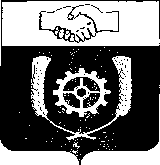 РОССИЙСКАЯ ФЕДЕРАЦИЯ          АДМИНИСТРАЦИЯ     МУНИЦИПАЛЬНОГО РАЙОНА                      КЛЯВЛ И НСКИЙ              Самарской области            ПОСТАНОВЛЕНИЕ_28.11.2023г. № 457Об установлении расходных обязательствахмуниципального района Клявлинский  Руководствуясь Бюджетным кодексом Российской Федерации (далее – БК РФ), Федеральным законом от 06.10.2003г. № 131-ФЗ «Об общих принципах организации местного самоуправления в Российской Федерации», статьей 9 Устава муниципального района Клявлинский Самарской области, решениями Собрания представителей муниципального района Клявлинский  №181 от 31.01.2023 «О возложении на муниципальный район Клявлинский осуществления части полномочий сельского поселения  Старый Маклауш муниципального района Клявлинский по решению вопросов местного значения», №182 от 31.01.2023 «О возложении на муниципальный район Клявлинский осуществления части полномочий сельского поселения  Старое Семенкино муниципального района Клявлинский по решению вопросов местного значения»,  №183 от 31.01.2023 «О возложении на муниципальный район Клявлинский осуществления части полномочий сельского поселения  Назаровка муниципального района Клявлинский по решению вопросов местного значения»,  №184 от 31.01.2023 «О возложении на муниципальный район Клявлинский осуществления части полномочий сельского поселения  Борискино-Игар муниципального района Клявлинский по решению вопросов местного значения»,  №185 от 31.01.2023 «О возложении на муниципальный район Клявлинский осуществления части полномочий сельского поселения  станция Клявлино муниципального района Клявлинский по решению вопросов местного значения», №186 от 31.01.2023 «О возложении на муниципальный район Клявлинский осуществления части полномочий сельского поселения  Черный Ключ муниципального района Клявлинский по решению вопросов местного значения», администрация муниципального района Клявлинский ПОСТАНОВЛЯЕТ:Установить, что к расходным обязательствам муниципального района Клявлинский относится решение следующих вопросов местного значения:1.1. по формированию архивных фондов сельских поселений муниципального района Клявлинский;                                                                                                                                           1.2.по исполнению бюджета (в том числе по казначейскому исполнению бюджета) сельских поселений муниципального района Клявлинский;  по осуществлению контроля за его исполнением, в том числе: - по осуществлению внешнего муниципального финансового контроля сельских поселений муниципального района Клявлинский (ч. 11 ст. 3 6-ФЗ);- по осуществлению внутреннего муниципального финансового контроля сельских поселений муниципального района Клявлинский (ч. 8 ст. 99 44-ФЗ, ч. 4 ст. 157 БК РФ, ст. 269.2 БК РФ);  - по ведению бухгалтерского учета сельских поселений муниципального района Клявлинский;1.3. - по обеспечению условий для развития на территории сельских поселений муниципального района Клявлинский физической культуры, школьного спорта и массового спорта;- по организации проведения официальных физкультурно-оздоровительных и спортивных мероприятий сельских поселений муниципального района Клявлинский;1.4. по организации и осуществлению мероприятий по работе с детьми и молодежью в сельских поселениях муниципального района Клявлинский;  1.5. по организации библиотечного обслуживания населения, комплектованию и обеспечению сохранности библиотечных фондов библиотек сельских поселений муниципального района Клявлинский;1.6. по созданию условий для организации досуга и обеспечения жителей сельских поселений муниципального района Клявлинский услугами организаций культуры;       1.7. - по подготовке проектов генеральных планов сельских поселений муниципального района Клявлинский;- по участию в подготовке проектов правил землепользования и застройки сельских поселений муниципального района Клявлинский;- по участию в подготовке документации по планировке территории сельских поселений муниципального района Клявлинский;- по выдаче градостроительного плана земельного участка, расположенного в границах сельских поселений муниципального района Клявлинский;- по участию в подготовке проектов местных нормативов градостроительного проектирования сельских поселений муниципального района Клявлинский,- по осуществлению муниципального земельного контроля в границах сельских поселений муниципального района Клявлинский;1.8.  - по обеспечению проживающих в сельских поселениях муниципального района Клявлинский и нуждающихся в жилых помещениях малоимущих граждан жилыми помещениями,-  по организации строительства муниципального жилищного фонда, созданию условий для жилищного строительства, - по осуществлению муниципального жилищного контроля, а также иных полномочий органов местного самоуправления в соответствии с жилищным законодательством;1.9. по организации в границах сельских поселений муниципального района Клявлинский электро-, тепло-, газо- и водоснабжения населения, водоотведения, снабжения населения топливом в пределах полномочий, установленных законодательством Российской Федерации;    1.10. по владению, пользованию и распоряжению имуществом, находящимся в муниципальной собственности сельских поселений муниципального района Клявлинский;1.11. по участию в предупреждении и ликвидации последствий чрезвычайных ситуаций в границах сельских поселений муниципального района Клявлинский.1.12. по осуществлению муниципального контроля на автомобильном транспорте, городском наземном электрическом транспорте и дорожном хозяйстве в границах населенных пунктах сельских поселений муниципального района Клявлинский Самарской области; 1.13.  по осуществлению муниципального контроля в сфере благоустройства на территории сельских поселений муниципального района Клявлинский Самарской области.2. Разместить настоящее постановление в информационно-телекоммуникационной сети «Интернет» на официальном сайте администрации муниципального района Клявлинский. 3. Настоящее постановление вступает в силу со дня его официального опубликования.   Глава муниципального    района Клявлинский                                                                                     П.Н.КлимашовСлугина В.А. 